КОНСПЕКТ ЗАНЯТИЯ«Витамины и полезные продукты. Витамины и здоровый организм. Здоровая пища».Подготовительная группа.Составила Воспитатель Т.В.ДудкаЦель: рассказать детям о пользе витаминов и их значение для здоровья человека. Объяснить детям, как витамины влияют на организм человека. Помочь детям понять, что здоровье зависит от правильного питания – еда должна быть не только вкусной , но и полезной.Материал: цветные карандаши, листы, иллюстрации продуктов.Ход занятия:- «Дети! Что вы любите есть больше всего? В чём разница между        « вкусным» и « полезным»? Рассказ воспитателя о том, что в продуктах есть очень важные для здоровья человека вещества, которые называются витаминами. Вопрос: Что вы знаете о витаминах? Беседа строится в форме диалога, при необходимости комментируя и корректируя ответы детей. В конце обсуждения обобщение: есть полезные и очень полезные продукты. В ОЧЕНЬ ПОЛЕЗНЫХ ПРОДУКТАХ БОЛЬШЕ ВСЕГО ВИТАМИНОВ. Витаминов много, но самые главные – это витамины А, В, С. - Дети! Давайте разучим стишок про витамины:Никогда не унываю и улыбка на лице, потому что принимаю витамины А,В,С.(Л. Зильберг)- Витамины оказывают различное влияние на здоровье человека. Например, витамин  А очень важен для зрения. Витамин  В способствует хорошей работе сердца, витамин Д делает наши ноги и руки крепкими. Витамин  С укрепляет весь организм, делает человека более здоровым, неподверженным простуде. Если всё -  таки простудился, то с его помощью можно быстрее поправится.Я хочу вас познакомить в каких продуктах какие витамины живут, а вы слушайте и запоминайте.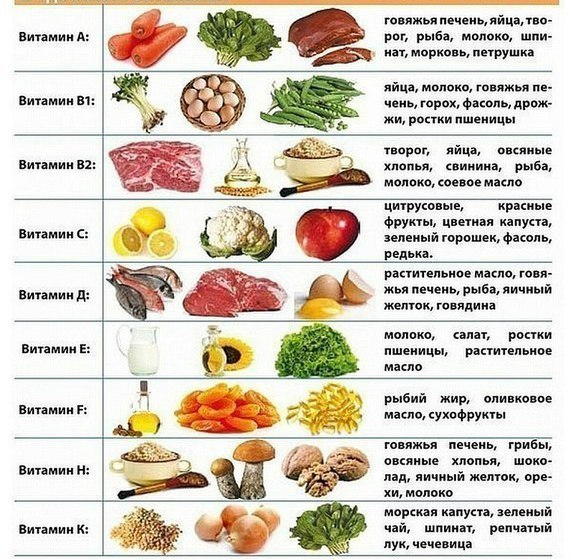 А теперь послушайте стихотворения  про полезные продукты:Помни истину простую – лучше видит только тот, кто жуёт морковь сырую или сок морковный пьёт.Очень важно  спозаранку есть за завтраком овсянку. Чёрный  хлеб полезен нам, и не только по утрам.Рыбий жир всего полезней хоть противный – надо пить. Он спасает от болезней, без болезней – лучше жить.От простуды и ангины помогают апельсины, ну а лучше съесть лимон хоть и очень кислый он.Ты попробуй решить не хитрую задачку: Что полезнее живать – репку или жвачку?Вопросы к детям:Какие названия витаминов вы уже знаете?В каких продуктах много витаминов  А,  В, С, Д?Для чего нужны эти витамины? Для чего  особенно важен витамин  А, В, С, Д?Принимали ли , вы, когда – нибудь  витамины в таблетках ( драже , в виде сиропа)?Какие из полезных продуктов вы любите, а какие нет?- Ребята! Вы наверное думаете, почему эти взрослые заставляют вас есть то, что не вкусно. И почему это они любят суп, кашу, мясо? Если бы они, как все дети, любили конфеты, мороженое, пирожное, другие сладости, то все люди ели бы только вкусное. - Назовите вашу любимую еду, что вы любите есть сами? (ответы детей).Обратить внимание детей на то, сколько различных продуктов содержится в названиях любимых блюдах: вкусный салат  состоит из овощей и сметаны; шоколад – из какао, молока, масла и сахара; котлеты сделаны из мяса (курицы, рыбы).- А что будет, если питаться одними сладостями? (ответы детей)Игра «Назови  и найди полезный продукт» - Организму человека нужны различные продукты.  Особенно полезны сырые овощи и фрукты: у того, кто их постоянно употребляет, как правило, бывает хорошее, бодрое  настроение, гладкая кожа, изящная фигура. А вот конфеты, шоколад, мороженое, особенно в больших количествах, безусловно вредны для здоровья.Можно вспомнить случай из жизни: кто – то почувствовал себя плохо после того, как съел большой кусок торта с кремом…Разумеется не стоит полностью отказываться от сладкого. Однако необходимо употреблять разнообразную пищу – чтобы быть крепкими, здоровыми и быстро расти.Физкультминутка.Раз,2,3,4,5 будем овощи искать. Что растёт на нашей грядке? Огурцы, горошек сладкий. Там редиска, там салат – наша грядка просто клад.Раз,2,3,4 – помидор дадим мы ИреРаз,2,3,4,5 – огурцы у МАМЫ ВЗЯТЬРаз,2,3,4,5 – всё мы вместе завернём и Никите отнесём.Чтение стихотворения Ю.Тувима «Овощи». Хозяйка однажды с базара пришла,Хозяйка с базара домой принесла:Картошку, капусту, морковку, горох,Петрушку и свеклу. Ох!...Вот овощи спор завели на столе.Кто лучше, вкусней и нужней на земле:Картошка? Капуста? Морковка? Горох?Петрушка иль свекла? Ох!..Хозяйка тем временем ножик взяла.И ножиком этим крошить начала:Картошку, капусту, морковку, горох,Петрушку и свеклу. Ох!..И суп овощной оказался неплох.- Ешьте больше овощей – будете вы здоровей!А теперь послушайте стихотворение о фруктах и ягодах.Оно так и называется «Летний сад»Как хорош он, летний сад, Фруктами всегда богат. Вишен стройных целый ряд - Рубином ягоды горят. Рядом здесь растёт и слива, Плодами сочными красива. Груш и яблок аромат, Съесть одно бы каждый рад. Мы за столик сели, Фартучки надели, Будем есть мы фрукты – Вкусные продукты. Ай да груша! Что за диво! И румяна, и красива. Очень просит груша: "Съешь меня, Ванюша". Яблочко родное, Наше, наливное. Вырастет у нас в саду, Осенью за ним пойду.А малинка так мала: Только в рот ее взяла, Тут же все растаяли Маленькие шарики. Слива лиловая, Наша – садовая, Вкусная, нежная, Очень полезная. А еще из сливы спелой Мы повидло можем сделать!А сейчас, ребята, я вам загадаю загадки про полезные продукты овощи и фрукты, а вы нарисуете отгадки.Загадывание загадок:	1. «На жарком солнышке подсох.И рвется из стручков ...горох».2. «Прежде, чем его мы съели,Все наплакаться успели». (Лук)3. «И зелен, и густ. На грядке вырос куст.Покапай немножко, под кустом …картошка».4. «Как надела сто рубах, захрустела на зубах». (Капуста)5. «Красный хвост в землю рос, а зеленый хвост наружи». (Морковь)6. «Хоть я сахарной зовусь, но от дождя я не размокла,Крупна, кругла, сладка на вкус. Узнали вы? Я … (Свекла)7.Круглое, румяное, Я расту на ветке. Любят меня взрослые, И маленькие детки. (Яблоко)8.Он почти как апельсин, С толстой кожей, сочный, Недостаток лишь один – Кислый очень, очень. (Лимон)9.Хоть жжет его солнце, Одет он в суконце, А сукно золотистое, Тонкое и чистое. (Персик)10.Этот фрукт на вкус хорош И на лампочку похож. (Груша)С оранжевой кожей, На мячик похожий, Но в центре не пусто, А сочно и вкусно. (Апельсин)11.Ну а это угадать Очень даже просто: Апельсин, ни дать, ни взять, Только меньше ростом. (Мандарин)12.Ни в полях и ни в садах, Ни у вас и ни у нас, А в тропических лесах Вырастает ... (Ананас)13.На сучках висят шары, Посинели от жары. (Слива)Зрительная  гимнастика  ( зрительный тренажёр ).Ослик ходит,  выбирает, что сначала съесть не знает. На верху созрела слива, а внизу растёт крапива; слева – свёкла, справа – клюква, снизу – свежая трава, сверху сочная ботва. Закружилась голова, кружится в глазах листва (выполняют круговые движения глазами), выбрать ничего не смог и без слов на землю лёг ( закрывают глаза).Дети рисуют отгадки.  Устраивают выставку рисунков.Как хорош он, летний сад, Фруктами всегда богат. Вишен стройных целый ряд - Рубином ягоды горят. Рядом здесь растёт и слива, Плодами сочными красива. Груш и яблок аромат, Съесть одно бы каждый рад. Мы за столик сели, Фартучки надели, Будем есть мы фрукты – Вкусные продукты. Ай да груша! Что за диво! И румяна, и красива. Очень просит груша: "Съешь меня, Ванюша". Яблочко родное, Наше, наливное. Вырастет у нас в саду, Осенью за ним пойду.А малинка так мала: Только в рот ее взяла, Тут же все растаяли Маленькие шарики. Слива лиловая, Наша – садовая, Вкусная, нежная, Очень полезная. А еще из сливы спелой Мы повидло можем сделать!Хозяйка однажды с базара пришла,Хозяйка с базара домой принесла:Картошку, капусту, морковку, горох,Петрушку и свеклу. Ох!...Вот овощи спор завели на столе.Кто лучше, вкусней и нужней на земле:Картошка? Капуста? Морковка? Горох?Петрушка иль свекла? Ох!..Хозяйка тем временем ножик взяла.И ножиком этим крошить начала:Картошку, капусту, морковку, горох,Петрушку и свеклу. Ох!..И суп овощной оказался неплох.